SUPPLIER Concession/Deviation Report   Concession (CON)   Deviation Permit (DP)SUPPLIER Concession/Deviation Report   Concession (CON)   Deviation Permit (DP)SUPPLIER Concession/Deviation Report   Concession (CON)   Deviation Permit (DP)SUPPLIER Concession/Deviation Report   Concession (CON)   Deviation Permit (DP)SUPPLIER Concession/Deviation Report   Concession (CON)   Deviation Permit (DP)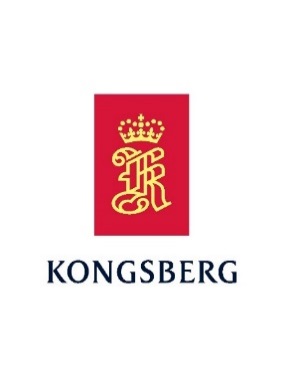  To be completed by coordinator  full PIR   reduced PIR (only step 5 and 6)  no PIR To be completed by coordinator  full PIR   reduced PIR (only step 5 and 6)  no PIR To be completed by coordinator  full PIR   reduced PIR (only step 5 and 6)  no PIR To be completed by coordinator  full PIR   reduced PIR (only step 5 and 6)  no PIR To be completed by coordinator  full PIR   reduced PIR (only step 5 and 6)  no PIRCON/DP №      CON/DP/PIR Coordinator:Tel:Fax:E-mail:Vendor Code or Plant Code / Dept:Vendor or Plant / Dept name:Contact name:Tel:      Fax:      E-mail:      Vendor Code or Plant Code / Dept:Vendor or Plant / Dept name:Contact name:Tel:      Fax:      E-mail:      Vendor Code or Plant Code / Dept:Vendor or Plant / Dept name:Contact name:Tel:      Fax:      E-mail:      Vendor Code or Plant Code / Dept:Vendor or Plant / Dept name:Contact name:Tel:      Fax:      E-mail:      Related notification №’s.CON/DP/PIR Coordinator:Tel:Fax:E-mail:Vendor Code or Plant Code / Dept:Vendor or Plant / Dept name:Contact name:Tel:      Fax:      E-mail:      Vendor Code or Plant Code / Dept:Vendor or Plant / Dept name:Contact name:Tel:      Fax:      E-mail:      Vendor Code or Plant Code / Dept:Vendor or Plant / Dept name:Contact name:Tel:      Fax:      E-mail:      Vendor Code or Plant Code / Dept:Vendor or Plant / Dept name:Contact name:Tel:      Fax:      E-mail:      Reference №CON/DP/PIR Coordinator:Tel:Fax:E-mail:Vendor Code or Plant Code / Dept:Vendor or Plant / Dept name:Contact name:Tel:      Fax:      E-mail:      Vendor Code or Plant Code / Dept:Vendor or Plant / Dept name:Contact name:Tel:      Fax:      E-mail:      Vendor Code or Plant Code / Dept:Vendor or Plant / Dept name:Contact name:Tel:      Fax:      E-mail:      Vendor Code or Plant Code / Dept:Vendor or Plant / Dept name:Contact name:Tel:      Fax:      E-mail:      Date CON/DP issued:CON/DP/PIR Coordinator:Tel:Fax:E-mail:Vendor Code or Plant Code / Dept:Vendor or Plant / Dept name:Contact name:Tel:      Fax:      E-mail:      Vendor Code or Plant Code / Dept:Vendor or Plant / Dept name:Contact name:Tel:      Fax:      E-mail:      Vendor Code or Plant Code / Dept:Vendor or Plant / Dept name:Contact name:Tel:      Fax:      E-mail:      Vendor Code or Plant Code / Dept:Vendor or Plant / Dept name:Contact name:Tel:      Fax:      E-mail:      Order №Part №Vendor Part No. Vendor Part No. Serial / Batch No. Serial / Batch No. QuantityProcess №Description: Description: Description: Description: Site specific reference: Description of Non-conformity (Define) or requested deviation and proposal for repair/rework:Description of Non-conformity (Define) or requested deviation and proposal for repair/rework:Description of Non-conformity (Define) or requested deviation and proposal for repair/rework:Description of Non-conformity (Define) or requested deviation and proposal for repair/rework:Description of Non-conformity (Define) or requested deviation and proposal for repair/rework:Description of Non-conformity (Define) or requested deviation and proposal for repair/rework:AREA/CELLS FOR DECISIONAREA/CELLS FOR DECISIONAREA/CELLS FOR DECISIONAREA/CELLS FOR DECISIONAREA/CELLS FOR DECISIONAREA/CELLS FOR DECISIONEstimated cost of repair:Estimated cost of repair:Back after repair:Back after repair:Expected delivery time:Expected delivery time:New delivery time:New delivery time:Comment:Comment:Comment:Comment:Supplier is also requested to answer the Problem Improvement Request in order to describe the measures taken in order to eliminate the cause for this non-conformity. The non-conformity will not be closed until both documents have been received.If 48 hrs Containment Check Sheet has been issued this needs to be prioritized.Supplier is also requested to answer the Problem Improvement Request in order to describe the measures taken in order to eliminate the cause for this non-conformity. The non-conformity will not be closed until both documents have been received.If 48 hrs Containment Check Sheet has been issued this needs to be prioritized.Supplier is also requested to answer the Problem Improvement Request in order to describe the measures taken in order to eliminate the cause for this non-conformity. The non-conformity will not be closed until both documents have been received.If 48 hrs Containment Check Sheet has been issued this needs to be prioritized.Supplier is also requested to answer the Problem Improvement Request in order to describe the measures taken in order to eliminate the cause for this non-conformity. The non-conformity will not be closed until both documents have been received.If 48 hrs Containment Check Sheet has been issued this needs to be prioritized.Supplier is also requested to answer the Problem Improvement Request in order to describe the measures taken in order to eliminate the cause for this non-conformity. The non-conformity will not be closed until both documents have been received.If 48 hrs Containment Check Sheet has been issued this needs to be prioritized.Supplier is also requested to answer the Problem Improvement Request in order to describe the measures taken in order to eliminate the cause for this non-conformity. The non-conformity will not be closed until both documents have been received.If 48 hrs Containment Check Sheet has been issued this needs to be prioritized.Latest date of reply for Concession report (CON):      Latest date of reply for Concession report (CON):      Latest date of reply for Concession report (CON):      Latest date of reply for Concession report (CON):      Latest date of reply for Concession report (CON):      Latest date of reply for Concession report (CON):      Latest date of reply for Problem Improvement Request (PIR):      Latest date of reply for Problem Improvement Request (PIR):      Latest date of reply for Problem Improvement Request (PIR):      Latest date of reply for Problem Improvement Request (PIR):      Latest date of reply for Problem Improvement Request (PIR):      Latest date of reply for Problem Improvement Request (PIR):      Supplier’s acceptanceSupplier’s acceptanceDate:Date:Signature:Signature:Applicability:  MarineTitle: Concession_Form_Marine Author: Giso HeisingDocument Owner: Andrew WallVersion number:  4.0Issue Date and Change History: 1.0          14/Nov/2014    Initial Issue in Global Supplier Portal for Marine Concession/Deviation Report2.0          07/Mar/2016    Updates for Deviation Permit, PIR follow up and DCA signature3.0          15/Feb/2018     Added new version control sheet4.0          22/Oct/2018     Removal of RR References5.0          24/Apr/2019     Add KM Logo and comment field for “acceptanced”